План работы на шестой школьный день 03.12.2022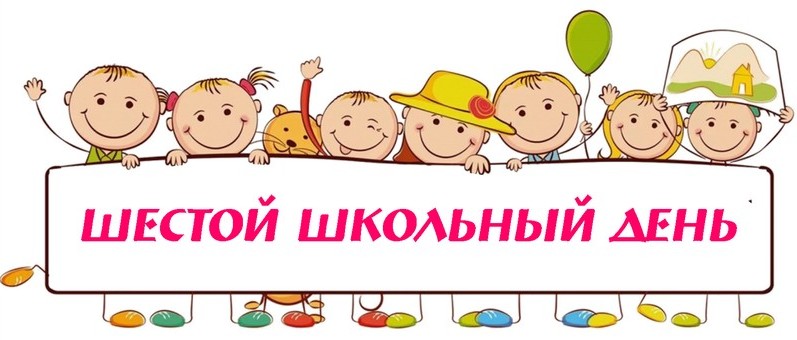 Название объединения по интересамМесто проведенияВремя работы, участникиФ.И.О. педагога«Создание компьютерных игр на языке Scratch»27 каб.9.00-13.00Терешко А.Л.«Фотокласс» фотостудия9.15 – 10.50Розин А.Г.«Волейбол»Спортивный зал13.00 – 16.00Олейников И.Н. ОФП с различными видами спортаМаленький зал10.00 – 12.00Белевская Ж.Г.ОФП с различными видами спортаМаленький зал12.05 – 12.50Якович А.В.Интеллектуальные игры6011.30- 13.10Бобрович А.А.Шахматы6010.00-11.30«Фольклор»2412.00 - 14.00Третьякова Л.Ф. «Этикет»52 каб.9. 00 – 13.00Черникович Е.Г. Текстильный дизайн1 каб.12.05 – 13.45Владыко Е.М.ФакультативыФакультативыФакультативыФакультативыМатематика51 каб.9.15 – 10.50Киреева Т.А.Математика41 каб.9.15 – 10.50Пономарева С.В.Математика54 каб.8.25 – 11.40Радюкевич Т.Б.Физика28 каб.10.05 – 13.20Усюкевич О.Д.Химия49 каб.9.15 – 11.00Кулеш Т.Г.История32 каб.8.25 – 11.40Петрикевич В.К.МероприятияМероприятияМероприятияМероприятияПознавательная игровая программа«Беларусь – моя Родина»29 каб.10.006А, 6Б классыОсипович Т.А.Козик О.А.Ковалевская А.В.Викторина «Мы гордимся Беларусью!»60 каб.10.006В классБобрович А.А.Квест «Путешествие по страницам истории»ГУ «Минский областной краеведческий музей»10.007Г классБелуш А.В.Беседа «Любимая Родина»30 каб.10.007А классРогач А.В.Выставка«История денег»ГУ «Минский областной краеведческий музей»11.006Г классКолонтай Т.Ф.Показ кинофильма «1941. Крылья над Берлином»Кинотеатр "Родина"11.007Б, 7В классыКрупенчик Г.Д.Протасевич Т.П.